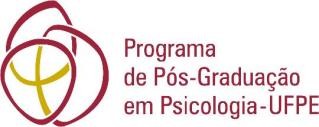 Recife, 	de 	de  	Universidade Federal de Pernambuco - UFPE Centro de Filosofia e Ciências Humanas – CFCH Departamento de Psicologia - 7º andar www.ufpe.br/pospsicol ogiaFone:  (81) 21268271RELATÓRIO DE ESTÁGIO PÓS-DOUTORAL SEM BOLSARELATÓRIO DE ESTÁGIO PÓS-DOUTORAL SEM BOLSARELATÓRIO DE ESTÁGIO PÓS-DOUTORAL SEM BOLSANome<Inserir nome aqui><Inserir nome aqui>Supervisor no PPGPsi/UFPESupervisor no PPGPsi/UFPEPeríodo relatadodia/mês/ano a dia/mês/anodia/mês/ano a dia/mês/anoATIVIDADES REALIZADAS (máximo 3 páginas)ATIVIDADES REALIZADAS (máximo 3 páginas)ATIVIDADES REALIZADAS (máximo 3 páginas)AJUSTES REALIZADOS EM RELAÇÃO AO PLANO APROVADO COM JUSTIFICATIVA(máximo 1 página)AJUSTES REALIZADOS EM RELAÇÃO AO PLANO APROVADO COM JUSTIFICATIVA(máximo 1 página)AJUSTES REALIZADOS EM RELAÇÃO AO PLANO APROVADO COM JUSTIFICATIVA(máximo 1 página)AVALIAÇÃO PELO/A ESTAGIÁRIO/A (máximo 1 página)AVALIAÇÃO PELO/A ESTAGIÁRIO/A (máximo 1 página)AVALIAÇÃO PELO/A ESTAGIÁRIO/A (máximo 1 página)AVALIAÇÃO PELO/A SUPERVISOR/A DO PPGPSI/UFPE (máximo 1 página)AVALIAÇÃO PELO/A SUPERVISOR/A DO PPGPSI/UFPE (máximo 1 página)AVALIAÇÃO PELO/A SUPERVISOR/A DO PPGPSI/UFPE (máximo 1 página)<Assinatura>Nome completo do/a discente<Assinatura>Nome completo do/a supervisor/a do PPGPsi/UFPE